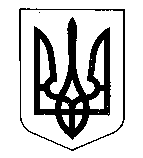 МІНІСТЕРСТВО ФІНАНСІВ УКРАЇНИНАКАЗ  від 17.05.2024                                    Київ                                          № 250 Про затвердження Змін доМетодичних рекомендацій з перевірки порівнянності показників фінансової звітностіВідповідно до статті 6 Закону України «Про бухгалтерський облік та фінансову звітність в Україні», підпункту 5 пункту 4 Положення про Міністерство фінансів України, затвердженого постановою Кабінету Міністрів України від 20 серпня 2014 року № 375,НАКАЗУЮ:1. Затвердити Зміни до Методичних рекомендацій з перевірки порівнянності показників фінансової звітності, затверджених наказом Міністерства фінансів України від 11 квітня 2013 року № 476, що додаються.2. Департаменту методології бухгалтерського обліку та нормативного забезпечення аудиторської діяльності в установленому порядку забезпечити оприлюднення цього наказу на офіційному вебсайті Міністерства фінансів України.3. Контроль за виконанням цього наказу покласти на заступника Міністра Воробей С. І.Міністр                                                                                      Сергій МАРЧЕНКО